Místní knihovna Raškovice 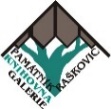 Rosteme s dětmi, z. s. & Lesní klub Jasánek 
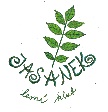 srdečně zvou všechny tvořivé na společné  ČARODĚJNICKÉ TVOŘENÍ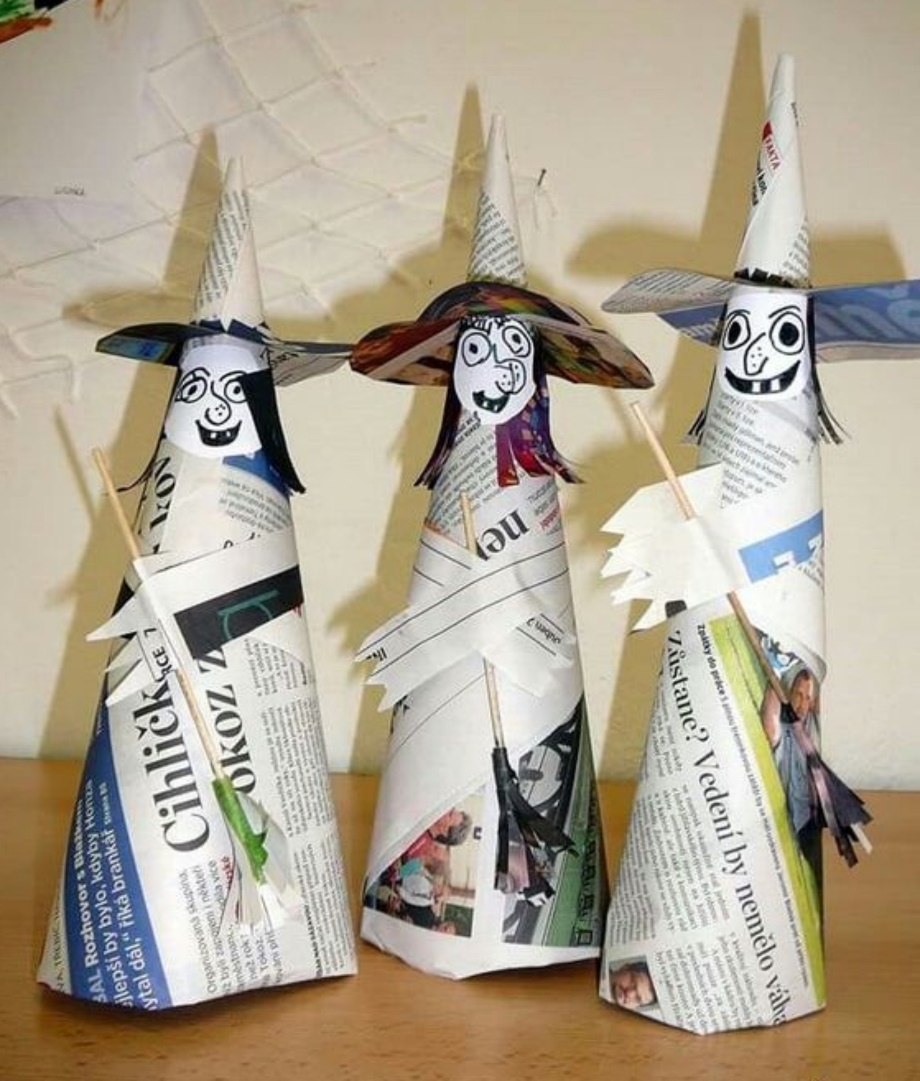  čtvrtek 27. dubna 201716.00 - 17.30 hodinKulturní středisko RaškoviceCena za použitý materiálPřezůvky s sebou